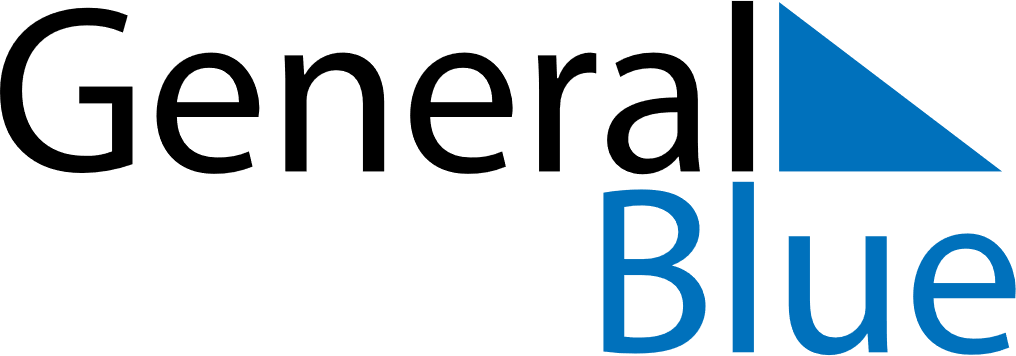 May 2022May 2022May 2022May 2022May 2022MartiniqueMartiniqueMartiniqueMartiniqueMartiniqueMartiniqueMartiniqueMartiniqueSundayMondayTuesdayWednesdayThursdayFridaySaturday1234567Labour Day891011121314Fête de la Victoire 19451516171819202122232425262728Abolition of SlaveryAscension Day293031Mother’s DayNOTES